様式第２号（第８条関係）剪定枝粉砕機利用報告書     年     月     日加古川市長 様（利用者）住 所 加古川市                                 氏 名			    	     	            電 話              （  	   ）                剪定枝等粉砕機を返却しますので、加古川市剪定枝粉砕機貸出要綱第８条の規定により、 次のとおり報告します。※付属品（手袋・ゴーグル・延長コード（借りた場合））も返却してくださいウエルピーポイントの対象事業となっています。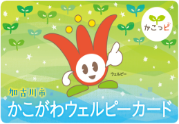 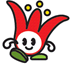 ポイント付与を　・希望する（50ポイント）　・希望しない　　※市使用欄（記入しないでください。）利用期間利用期間    年       月       日から      年       月       日まで 《       日間》 利用場所利用場所□ 利用者の住所と同じ（異なる場合は下段に記入してください）利用場所利用場所加古川市粉砕処理量（             ）㎏  ※ 45 ㍑ごみ袋１袋で４㎏として換算してください。（             ）㎏  ※ 45 ㍑ごみ袋１袋で４㎏として換算してください。粉砕した剪定枝の利用方法□堆肥の原材料  	        □マルチング（根覆い材）□雑草防止材	        □家庭菜園や花壇に利用□クッション材□その他（	                                           ）□堆肥の原材料  	        □マルチング（根覆い材）□雑草防止材	        □家庭菜園や花壇に利用□クッション材□その他（	                                           ）粉砕機の状況□ 異常なし□ 異常あり（                                           ）□ 異常なし□ 異常あり（                                           ）備考受付日受付番号ウエルピーポイント貸出機コード受付日受付番号手袋ゴーグル